ESCOLA: CEME RECANTO DA CRIANÇADISCIPLINA: INFORMÁTICA EDUCATIVAPROFª NELVIA DARK LECHINESKITURMAS:  1º ANO – 2º ANODATA: 14/07/2020ATIVIDADE ONLINEOLÁ GALERA!!NAS AULAS DE INFORMÁTICA DO 1º ANO E 2º ANO, IREMOS TRABALHAR JOGOS ONLINE COLORIR DESENHOS.BASTA ACESSAR: COKITOS -  PESQUISAR – DIGITAR: COLORIR DESENHO COM LETRAS OU ACESSAR AO LINK  ABAIXO:LINK: https://www.cokitos.pt/colorir-com-letras/play/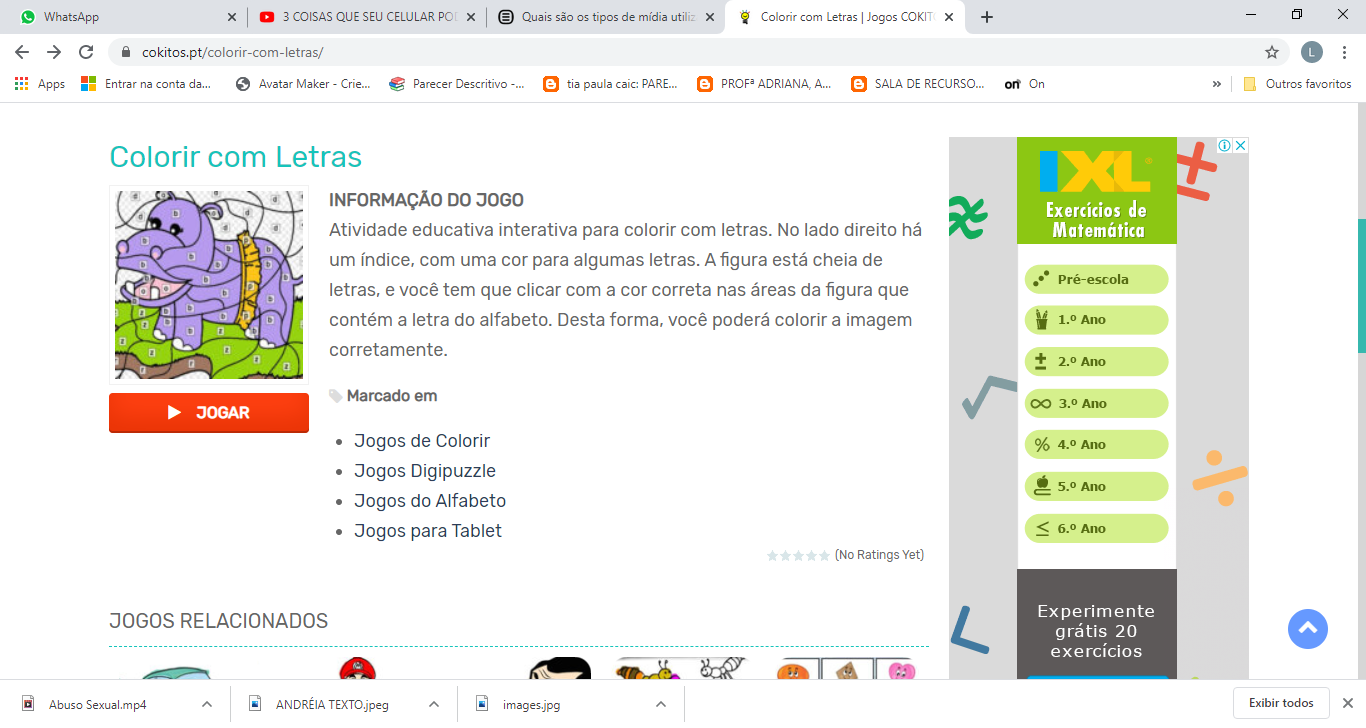 OBS:  PARA COLORIR O DESENHO, TEM QUE SEGUIR AS CORES CONFORME AS LETRAS.PODEM JOGAR À VONTADE E QUANTAS VEZES QUISER E REGISTREM ATRAVÉS DE FOTOS E ENVIEM PARA O FACEBOOK OU WHATSAPP DA ESCOLA.